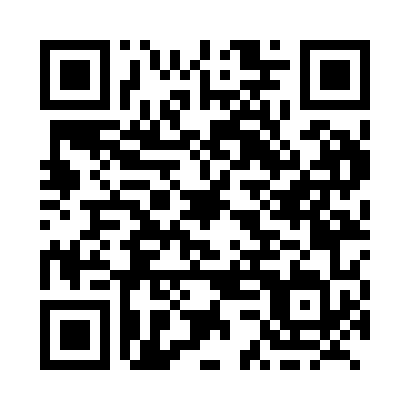 Prayer times for Ciquart, New Brunswick, CanadaWed 1 May 2024 - Fri 31 May 2024High Latitude Method: Angle Based RulePrayer Calculation Method: Islamic Society of North AmericaAsar Calculation Method: HanafiPrayer times provided by https://www.salahtimes.comDateDayFajrSunriseDhuhrAsrMaghribIsha1Wed4:346:151:306:338:4610:282Thu4:326:141:306:348:4710:303Fri4:306:121:306:358:4910:324Sat4:276:111:306:368:5010:345Sun4:256:091:306:378:5110:366Mon4:236:081:306:378:5310:387Tue4:216:061:306:388:5410:408Wed4:196:051:306:398:5510:429Thu4:166:031:306:408:5710:4410Fri4:146:021:306:418:5810:4611Sat4:126:011:306:418:5910:4812Sun4:105:591:306:429:0110:5013Mon4:085:581:306:439:0210:5214Tue4:065:571:306:449:0310:5415Wed4:045:551:306:449:0410:5616Thu4:025:541:306:459:0610:5817Fri4:005:531:306:469:0711:0018Sat3:585:521:306:479:0811:0219Sun3:565:511:306:479:0911:0420Mon3:545:501:306:489:1011:0621Tue3:525:491:306:499:1211:0822Wed3:515:481:306:499:1311:1023Thu3:495:471:306:509:1411:1224Fri3:475:461:306:519:1511:1425Sat3:455:451:306:519:1611:1626Sun3:445:441:306:529:1711:1827Mon3:425:431:306:539:1811:2028Tue3:415:421:316:539:1911:2129Wed3:395:421:316:549:2011:2330Thu3:385:411:316:559:2111:2531Fri3:365:401:316:559:2211:27